I. OPIS TECHNICZNY ELEMENTÓW WYPOSAŻENIAII.  OFERTOWA WARTOŚĆ ELEMENTÓW PRZEDMIOTU ZAMÓWIENIAIII.  UWAGI KOŃCOWELP.LP.ELEMENT WYPOSAŻENIAELEMENT WYPOSAŻENIAELEMENT WYPOSAŻENIAWARTOŚĆ
 WYMAGANALP.LP.SYMBOLSYMBOLNAZWAWARTOŚĆ
 WYMAGANA11Ce1Ce1Regał gabinetowy25 szt.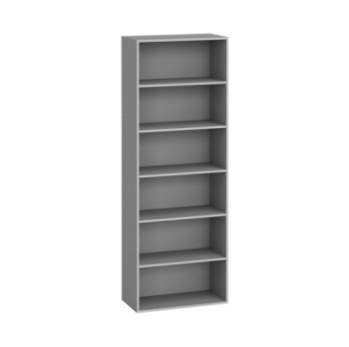 Zdjęcie lub grafika zamieszczona w kolumnie „NAZWA” należy traktować jako ogólno-poglądowe, chyba że inaczej wskazuje poniższy opis1.11.1rok produkcjinie wcześniej niż 2021r.1.21.2opisx• podział6 przestrzeni, 5 - półek
(możliwość regulacji położenia  półek wraz z zabezpieczeniem przed wypadaniem) • materiałpłyta wiórowa pokryta laminatem HPL gr. 18mm• zabezpieczeniekrawędzie zabezpieczone tworzywem PCV min. 2mm• osadzenie• 4 – chromowane nóżki wys. min. 100mm, • stopki wyrównujące nierówności w podłodze o wys. 15mm1.31.3parametryx• szerokość całkowita1000mm ± 20mm• głębokość całkowita  400mm ± 20mm• wysokość całkowita2100mm ± 20mm22Ce1aCe1aRegał gabinetowy bez elementów metalowych2 szt.Zdjęcie lub grafika zamieszczona w kolumnie „NAZWA” należy traktować jako ogólno-poglądowe, chyba że inaczej wskazuje poniższy opis2.12.1rok produkcjinie wcześniej niż 2021r.2.22.2opisx• podział6 przestrzeni, 5 – półek (możliwość regulacji położenia  półek wraz z zabezpieczeniem przed wypadaniem) • materiałpłyta wiórowa pokryta laminatem HPL gr. 18mm• zabezpieczeniekrawędzie zabezpieczone tworzywem PCV min. 2mm• osadzenie• 4 – nóżki wys. min. 100mm, • stopki wyrównujące nierówności w podłodze o wys. 15 mm2.32.3parametryx• szerokość całkowita1000mm ± 20mm• głębokość całkowita  400mm ± 20mm• wysokość całkowita2100mm ± 20mmUWAGARegał pozbawiony jakichkolwiek elementów metalowych33Ce1.1Ce1.1Regał na zabawki2 szt.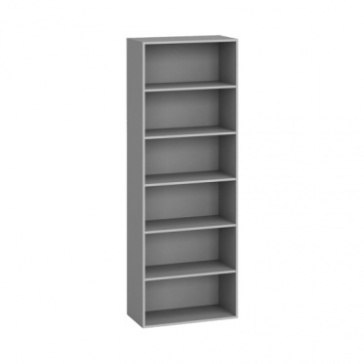 Zdjęcie lub grafika zamieszczona w kolumnie „NAZWA” należy traktować jako ogólno-poglądowe, chyba że inaczej wskazuje poniższy opis3.13.1rok produkcjinie wcześniej niż 2021r.3.23.2opisx• podział6 przestrzeni, 5 - półek
(możliwość regulacji położenia  półek 
wraz z zabezpieczeniem przed wypadaniem) • materiałpłyta wiórowa pokryta laminatem HPL gr. 18mm• kolorpastele - przystosowane do pomieszczeń dla dzieci • zabezpieczenie• krawędzie zabezpieczone tworzywem PCV min. 2mm,
• dodatkowe mocowane do ściany• osadzenie • 4 – chromowane nóżki wys. min. 100mm, 
• stopki wyrównujące nierówności w podłodze o wysokości 15 mm3.33.3parametryx• szerokość całkowita1000mm ± 20mm• głębokość całkowita 450mm ± 20mm• wysokość całkowita2100mm ± 20mm44Ce2Ce2Szafa na dokumentację158 szt.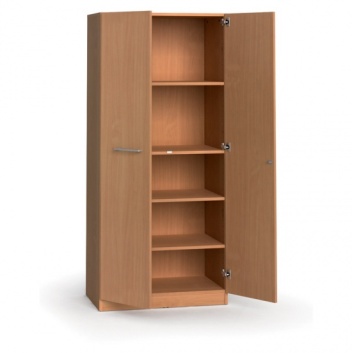 Zdjęcie lub grafika zamieszczona w kolumnie „NAZWA” należy traktować jako ogólno-poglądowe, chyba że inaczej wskazuje poniższy opis4.14.1rok produkcjinie wcześniej niż 2021r.4.24.2opisx• ilość drzwi2 – drzwiowa• zamknięciezamykana na klucz, komplet kluczy min. 3 szt.• uchwytyuchwyty metalowe typu reling, rozstaw min. 110mm• podział6 przestrzeni, 5 – półek (możliwość regulacji położenia  półek wraz z zabezpieczeniem przed wypadaniem) • materiałpłyta wiórowa pokryta laminatem HPL gr. 18mm• zabezpieczeniekrawędzie zabezpieczone tworzywem PCV min. 2mm• osadzenie• 4 – chromowane nóżki wys. min. 100mm, • stopki wyrównujące nierówności w podłodze o wys. 15 mm4.34.3parametryx• szerokość całkowita1000mm ± 20mm• głębokość całkowita  450mm ± 20mm• wysokość całkowita2100mm ± 20mm55Ce2.1Ce2.1Komoda na dokumentację2 szt.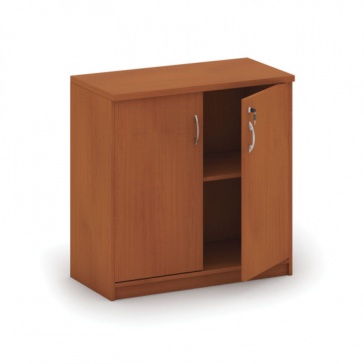 Zdjęcie lub grafika zamieszczona w kolumnie „NAZWA” należy traktować jako ogólno-poglądowe, chyba że inaczej wskazuje poniższy opis5.15.1rok produkcjinie wcześniej niż 2021r.5.25.2opisx• ilość drzwi2 – drzwiowa• zamknięciezamykana na klucz, komplet kluczy min. 3 szt.• uchwytyuchwyty metalowe typu reling, rozstaw min. 110mm• podział3 przestrzenie, 2 - półki(możliwość regulacji położenia  półek wraz z zabezpieczeniem przed wypadaniem) • materiałpłyta wiórowa pokryta laminatem HPL gr. 18mm• zabezpieczeniekrawędzie zabezpieczone tworzywem PCV min. 2mm• osadzenie• 4 – chromowane nóżki wys. min. 100mm, • stopki wyrównujące nierówności w podłodze o wysokości 15 mm5.35.3parametryx• szerokość całkowita1000mm ± 20mm• głębokość całkowita  450mm ± 20mm• wysokość całkowita1100mm ± 20mm66Ce3Ce3Szafa ubraniowa5 szt.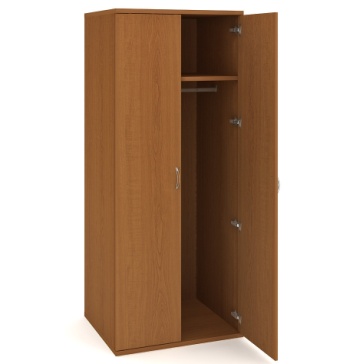 Zdjęcie lub grafika zamieszczona w kolumnie „NAZWA” należy traktować jako ogólno-poglądowe, chyba że inaczej wskazuje poniższy opis6.16.1rok produkcjinie wcześniej niż 2021r.6.26.2opisx• ilość drzwi2 – drzwiowa• zamknięciezamykana na klucz, komplet kluczy min. 3 szt.• uchwytyuchwyty metalowe typu reling, rozstaw min. 110mm• podział• 2 - półki
     - górna półka na rzeczy osobiste,
     - dolna półka na obuwie,
        (możliwość regulacji położenia  półek 
        wraz z zabezpieczeniem przed wypadaniem)
• drążek ubraniowy poprzeczny,• materiałpłyta wiórowa pokryta laminatem HPL gr. 18mm• zabezpieczeniekrawędzie zabezpieczone tworzywem PCV min. 2mm• osadzenie• 4 – chromowane nóżki wys. min. 100mm, 
• stopki wyrównujące nierówności w podłodze o wysokości 15 mm6.36.3parametryx• szerokość całkowita1000mm ± 20mm• głębokość całkowita  450mm ± 20mm• wysokość całkowita2100mm ± 20mm77Ce3.1Ce3.1Szafa ubraniowa44 szt.Zdjęcie lub grafika zamieszczona w kolumnie „NAZWA” należy traktować jako ogólno-poglądowe, chyba że inaczej wskazuje poniższy opis7.1rok produkcjinie wcześniej niż 2021r.7.2opisx• ilość drzwi2 – drzwiowa• zamknięciezamykana na klucz, komplet kluczy min. 3 szt.• uchwytyuchwyty metalowe typu reling, rozstaw min. 110mm• podział• 2 – półki
              - górna półka na rzeczy osobiste,
              - dolna półka na obuwie,
                (możliwość regulacji położenia  półek 
                wraz z zabezpieczeniem przed wypadaniem)
• drążek ubraniowy poprzeczny,• materiałpłyta wiórowa pokryta laminatem HPL gr. 18mm• zabezpieczeniekrawędzie zabezpieczone tworzywem PCV min. 2mm• osadzenie• 4 – chromowane nóżki wys. min. 100mm, 
• stopki wyrównujące nierówności w podłodze o wys. 15 mm7.3parametryx• szerokość całkowita 800mm ± 20mm• głębokość całkowita 600mm ± 20mm• wysokość całkowita2100mm ± 20mm8Db1.1Db1.1Db1.1Biurko o profilu zamkniętym A37 szt.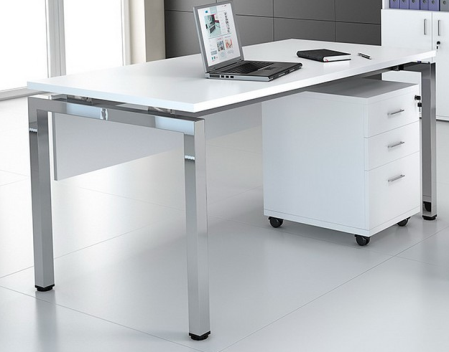 Zdjęcie lub grafika zamieszczona w kolumnie „NAZWA” należy traktować jako ogólno-poglądowe, chyba że inaczej wskazuje poniższy opis8.1rok produkcjinie wcześniej niż 2021r.8.2opisx• blat • płyta meblowa HPL gr. 38mm,
• przepusty na okablowanie,
• krawędzie zabezpieczone tworzywem PCV min. 2mm• konstrukcjaprofil stalowy, łączony po obwodzie, malowany proszkowo,• nogi• zabezpieczone przed zarysowaniem posadzki,
• metalowe - profil stalowy kwadratowy lub okrągły Ø 50,
• stopki wyrównujące nierówności o wysokości 15 mm• kontener• materiał płyta wiórowa pokryta laminatem HPL gr. 18mm,
• wymiary 450*560*550 (±30),
• 3 szuflady, system Metabox, zamek centralny, kpl. kluczy,
• uchwyty metalowe typu reling, rozstaw min. 110mm,
• krawędzie zabezpieczone tworzywem PCV min. 2mm
• na czterech kółkach   (dwa kółka z blokadą, wykonane z materiału niebrudzącego podłoża)• półka pod komputer - mobilna • podstawa na czterech kółkach   (dwa kółka z blokadą, wykonane z materiału niebrudzącego podłoża),
 • płyta dwustronnie laminowana HPL,
 • krawędzie zabezpieczone tworzywem PCV min. 2mm • półka pod klawiaturę • montowana pod blatem,
• wysuwane prowadnice metalowe rolkowe,
• płyta dwustronnie laminowana HPL 8.3parametryx• szerokość całkowita1400mm ± 20mm• głębokość całkowita  700mm ± 20mm• wysokość całkowita  750mm ± 20mm99Db1.2.3Db1.2.3Biurko o profilu zamkniętym B139 szt.Zdjęcie lub grafika zamieszczona w kolumnie „NAZWA” należy traktować jako ogólno-poglądowe, chyba że inaczej wskazuje poniższy opis9.19.1rok produkcjinie wcześniej niż 2021r.9.29.2opisx• blat • płyta meblowa HPL gr. 38mm,
• przepusty na okablowanie,
• krawędzie zabezpieczone tworzywem PCV min. 2mm• konstrukcjaprofil stalowy, łączony po obwodzie, malowany proszkowo,• nogi• zabezpieczone przed zarysowaniem posadzki,
• metalowe  profil stalowy kwadratowy lub okrągły Ø 50,
•  stopki wyrównujące nierówności  o wysokości 15 mm• kontener• materiał płyta wiórowa pokryta laminatem HPL  gr. 18mm,
• wymiary 450*560*550 (±30),
• 3 – szuflady, system Metabox, zamek centralny, kpl. kluczy,
• uchwyty metalowe typu reling, rozstaw min. 110mm,
• krawędzie zabezpieczone tworzywem PCV min. 2mm
• na czterech kółkach   (dwa kółka z blokadą, wykonane z materiału niebrudzącego podłoża)• półka pod komputer - mobilna • podstawa na czterech kółkach
  (dwa kółka z blokadą, wykonane z materiału niebrudzącego podłoża),
 • płyta dwustronnie laminowana HPL,
 • krawędzie zabezpieczone tworzywem PCV min. 2mm • półka pod klawiaturę • montowana pod blatem,
• wysuwane prowadnice metalowe rolkowe,
• płyta dwustronnie laminowana HPL 9.39.3parametryx• szerokość całkowita1600mm ± 20mm• głębokość całkowita  700mm ± 20mm• wysokość całkowita  750mm ± 20mm10Db1.2.4Db1.2.4Db1.2.4Biurko o profilu zamkniętym C4 szt.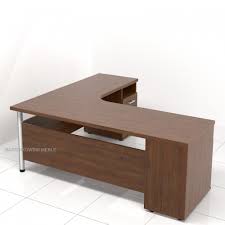 Zdjęcie lub grafika zamieszczona w kolumnie „NAZWA” należy traktować jako ogólno-poglądowe, chyba że inaczej wskazuje poniższy opis10.1rok produkcjinie wcześniej niż 2021r.10.2opisx• blat podstawowy• płyta meblowa HPL gr. 38mm,
• przepusty na okablowanie,
• krawędzie zabezpieczone tworzywem PCV min. 2mm• przystawka• płyta meblowa HPL gr. 38mm,
• przepusty na okablowanie,
• krawędzie zabezpieczone tworzywem PCV min. 2mm
• 1500*600*750mm ± 5mm• konstrukcjaprofil stalowy, łączony po obwodzie, malowany proszkowo, • nogi• zabezpieczone przed zarysowaniem posadzki,
• metalowe  profil stalowy kwadratowy lub okrągły Ø 50,
•  stopki wyrównujące nierówności  o wysokości 15 mm• kontener 2 szt.• materiał płyta wiórowa pokryta laminatem HPL  gr. 18mm,
• wymiary 450*560*550 (±30),
• 3 – szuflady, system Metabox, zamek centralny, kpl. kluczy,
• uchwyty metalowe typu reling, rozstaw min. 110mm,
• krawędzie zabezpieczone tworzywem PCV min. 2mm
• na czterech kółkach   (dwa kółka z blokadą, wykonane z materiału niebrudzącego podłoża)• półka pod komputer - mobilna • podstawa na czterech kółkach  (dwa kółka z blokadą, wykonane z materiału niebrudzącego podłoża), • płyta dwustronnie laminowana HPL, • krawędzie zabezpieczone tworzywem PCV min. 2mm • półka pod klawiaturę • montowana pod blatem,
• wysuwane prowadnice metalowe rolkowe,
• płyta dwustronnie laminowana HPL 10.3parametryx• szerokość całkowita1500mm ± 20mm• głębokość całkowita  700mm ± 20mm• wysokość całkowita  750mm ± 20mm1111Db1.2.5Db1.2.5Biurko o profilu zamkniętym D1 szt.Zdjęcie lub grafika zamieszczona w kolumnie „NAZWA” należy traktować jako ogólno-poglądowe, chyba że inaczej wskazuje poniższy opis11.111.1rok produkcjinie wcześniej niż 2021r.11.211.2opisx• blat • płyta meblowa HPL gr. 38mm,
• przepusty na okablowanie,
• krawędzie zabezpieczone tworzywem PCV min. 2mm• konstrukcjaprofil stalowy, łączony po obwodzie, malowany proszkowo, • nogi• zabezpieczone przed zarysowaniem posadzki,
• metalowe  profil stalowy kwadratowy lub okrągły Ø 50,
• stopki wyrównujące nierówności o wysokości 15 mm• kontener• materiał płyta wiórowa pokryta laminatem HPL gr. 18mm,• wymiary 450*560*550 (±30),• 3 – szuflady, system Metabox, zamek centralny, kpl. kluczy,• uchwyty metalowe typu reling, rozstaw min. 110mm,• krawędzie zabezpieczone tworzywem PCV min. 2mm• na czterech kółkach   (dwa kółka z blokadą, wykonane z materiału niebrudzącego podłoża)• półka pod komputer - mobilna • podstawa na czterech kółkach
(dwa kółka z blokadą, wykonane z materiału niebrudzącego podłoża), • płyta dwustronnie laminowana HPL, • krawędzie zabezpieczone tworzywem PCV min. 2mm • półka pod klawiaturę • montowana pod blatem,
• wysuwane prowadnice metalowe rolkowe,
• płyta dwustronnie laminowana HPL 11.311.3parametryx• szerokość całkowita3000mm ± 20mm• głębokość całkowita  600mm ± 20mm• wysokość całkowita  750mm ± 20mm1212Db1.2.6Db1.2.6Biurko o profilu zamkniętym E9 szt.Zdjęcie lub grafika zamieszczona w kolumnie „NAZWA” należy traktować jako ogólno-poglądowe, chyba że inaczej wskazuje poniższy opis12.112.1rok produkcjinie wcześniej niż 2021r.12.212.2opisx• blat • płyta meblowa HPL gr. 38mm,
• przepusty na okablowanie,
• krawędzie zabezpieczone tworzywem PCV min. 2mm• konstrukcjaprofil stalowy, łączony po obwodzie, malowany proszkowo, • nogi• zabezpieczone przed zarysowaniem posadzki,
• metalowe  profil stalowy kwadratowy lub okrągły Ø 50,
•  stopki wyrównujące nierówności o wysokości 15 mm• kontener• materiał płyta wiórowa pokryta laminatem HPL gr. 18mm,
• wymiary 450*560*550 (±30),
• 3 – szuflady, system Metabox, zamek centralny, kpl. kluczy,
• uchwyty metalowe typu reling, rozstaw min. 110mm,
• krawędzie zabezpieczone tworzywem PCV min. 2mm
• na czterech kółkach   (dwa kółka z blokadą, wykonane z materiału niebrudzącego podłoża)• półka pod komputer - mobilna • podstawa na czterech kółkach
  (dwa kółka z blokadą, wykonane z materiału niebrudzącego podłoża),
 • płyta dwustronnie laminowana HPL,
 • krawędzie zabezpieczone tworzywem PCV min. 2mm • półka pod klawiaturę • montowana pod blatem,
• wysuwane prowadnice metalowe rolkowe,
• płyta dwustronnie laminowana HPL 12.312.3parametryx• szerokość całkowita2400mm ± 20mm• głębokość całkowita  600mm ± 20mm• wysokość całkowita  750mm ± 20mm1313Db1.2.7Db1.2.7Szafka biurowa 7 szt.Zdjęcie lub grafika zamieszczona w kolumnie „NAZWA” należy traktować jako ogólno-poglądowe, chyba że inaczej wskazuje poniższy opis13.113.1rok produkcjinie wcześniej niż 2021r.13.213.2opisx• ilość drzwi2 – drzwiowa• zamknięciezamykana na klucz, komplet kluczy min. 3 szt.• uchwytyuchwyty metalowe typu reling, rozstaw min. 110mm• podział3 przestrzenie, 2 - półki
(możliwość regulacji położenia  półek 
wraz z zabezpieczeniem przed wypadaniem) • materiałpłyta wiórowa pokryta laminatem HPL gr. 18mm• zabezpieczeniekrawędzie zabezpieczone tworzywem PCV min. 2mm• osadzenie 4 – chromowane nóżki, stopki wyrównujące nierówności w podłodze o wysokości 15 mm13.313.3parametryx• szerokość całkowita 900mm ± 20mm• głębokość całkowita 600mm ± 20mm• wysokość całkowita 750mm ± 20mm141414Db4.1Stolik / Ława typ A49 szt.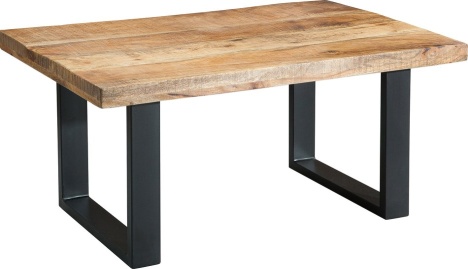 Zdjęcie lub grafika zamieszczona w kolumnie „NAZWA” należy traktować jako ogólno-poglądowe, chyba że inaczej wskazuje poniższy opis14.114.114.1rok produkcjinie wcześniej niż 2021r.nie wcześniej niż 2021r.14.214.214.2opisxx• blat • płyta meblowa HPL gr. 38mm,
• krawędzie zabezpieczone tworzywem PCV min. 2mm• płyta meblowa HPL gr. 38mm,
• krawędzie zabezpieczone tworzywem PCV min. 2mm• konstrukcjaprofil stalowy, łączony po obwodzie, malowany proszkowo, profil stalowy, łączony po obwodzie, malowany proszkowo, • nogi• zabezpieczone przed zarysowaniem posadzki,
• metalowe  profil stalowy kwadratowy lub okrągły Ø 50,
• stopki wyrównujące nierówności w podłodze o wysokości 15 mm• zabezpieczone przed zarysowaniem posadzki,
• metalowe  profil stalowy kwadratowy lub okrągły Ø 50,
• stopki wyrównujące nierówności w podłodze o wysokości 15 mm14.314.314.3parametryxx• szerokość całkowita600mm ± 20mm600mm ± 20mm• głębokość całkowita600mm ± 20mm600mm ± 20mm• wysokość całkowita500mm ± 20mm500mm ± 20mm151515Db4.1.1Stolik / Ława typ B8 szt.8 szt.Zdjęcie lub grafika zamieszczona w kolumnie „NAZWA” należy traktować jako ogólno-poglądowe, chyba że inaczej wskazuje poniższy opisZdjęcie lub grafika zamieszczona w kolumnie „NAZWA” należy traktować jako ogólno-poglądowe, chyba że inaczej wskazuje poniższy opis15.115.115.1rok produkcjinie wcześniej niż 2021r.nie wcześniej niż 2021r.15.215.215.2opisxx• blat • płyta meblowa HPL gr. 38mm,
• krawędzie zabezpieczone tworzywem PCV min. 2mm• płyta meblowa HPL gr. 38mm,
• krawędzie zabezpieczone tworzywem PCV min. 2mm• konstrukcjaprofil stalowy, łączony po obwodzie, malowany proszkowo, profil stalowy, łączony po obwodzie, malowany proszkowo, • nogi• zabezpieczone przed zarysowaniem posadzki,
• metalowe  profil stalowy kwadratowy lub okrągły Ø 50,
•  stopki wyrównujące nierówności w podłodze o wysokości 15 mm• zabezpieczone przed zarysowaniem posadzki,
• metalowe  profil stalowy kwadratowy lub okrągły Ø 50,
•  stopki wyrównujące nierówności w podłodze o wysokości 15 mm15.315.315.3parametryxx• szerokość całkowita1200mm ± 20mm1200mm ± 20mm• głębokość całkowita600mm ± 20mm600mm ± 20mm• wysokość całkowita500mm ± 20mm500mm ± 20mm161616Ea4Ławka szkolna4 szt.4 szt.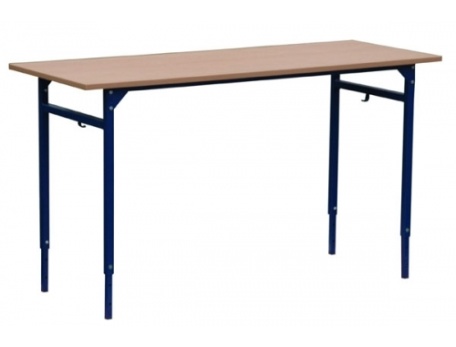 Zdjęcie lub grafika zamieszczona w kolumnie „NAZWA” należy traktować jako ogólno-poglądowe, chyba że inaczej wskazuje poniższy opisZdjęcie lub grafika zamieszczona w kolumnie „NAZWA” należy traktować jako ogólno-poglądowe, chyba że inaczej wskazuje poniższy opis16.116.116.1rok produkcjinie wcześniej niż 2021r.nie wcześniej niż 2021r.16.216.216.2opisxx• blat • płyta meblowa  min gr. 18mm,
• krawędzie zabezpieczone tworzywem PCV min. 2mm• płyta meblowa  min gr. 18mm,
• krawędzie zabezpieczone tworzywem PCV min. 2mm• konstrukcjaprofil stalowy, łączony po obwodzie, malowany proszkowo, profil stalowy, łączony po obwodzie, malowany proszkowo, • nogi• zabezpieczone przed zarysowaniem posadzki,
• metalowe profil stalowy kwadratowy lub okrągły min Ø 25, 
• wysokość regulowana• zabezpieczone przed zarysowaniem posadzki,
• metalowe profil stalowy kwadratowy lub okrągły min Ø 25, 
• wysokość regulowana• certyfikatyCertyfikat Cobrabid dopuszczający do użytkowania w jednostkach oświatowychCertyfikat Cobrabid dopuszczający do użytkowania w jednostkach oświatowych16.316.316.3parametryxx• szerokość całkowita1300mm ± 20mm1300mm ± 20mm• głębokość całkowita  500mm ± 20mm  500mm ± 20mm• wysokość całkowita590 - 820mm ± 20mm590 - 820mm ± 20mm171717Ea5.1Stół konferencyjny6 szt.6 szt.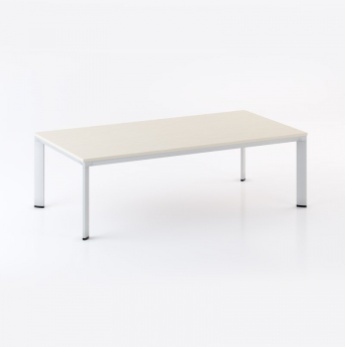 Zdjęcie lub grafika zamieszczona w kolumnie „NAZWA” należy traktować jako ogólno-poglądowe, chyba że inaczej wskazuje poniższy opisZdjęcie lub grafika zamieszczona w kolumnie „NAZWA” należy traktować jako ogólno-poglądowe, chyba że inaczej wskazuje poniższy opis17.117.117.1rok produkcjinie wcześniej niż 2021r.nie wcześniej niż 2021r.17.217.217.2opisxx• blat • płyta meblowa HPL gr. 38mm,
• krawędzie zabezpieczone tworzywem PCV min. 2mm• płyta meblowa HPL gr. 38mm,
• krawędzie zabezpieczone tworzywem PCV min. 2mm• konstrukcjaprofil stalowy, łączony po obwodzie, malowany proszkowo, profil stalowy, łączony po obwodzie, malowany proszkowo, • nogi• zabezpieczone przed zarysowaniem posadzki,
• metalowe  profil stalowy kwadratowy lub okrągły Ø 50,
•  stopki wyrównujące nierówności w podłodze o wysokości 15 mm• zabezpieczone przed zarysowaniem posadzki,
• metalowe  profil stalowy kwadratowy lub okrągły Ø 50,
•  stopki wyrównujące nierówności w podłodze o wysokości 15 mm17.317.317.3parametryxx• szerokość całkowita3000mm ± 20mm3000mm ± 20mm• głębokość całkowita1200mm ± 20mm1200mm ± 20mm• wysokość całkowita  750mm ± 20mm  750mm ± 20mm181818MPStolik + 1 krzesło przedszkolne24 szt.24 szt.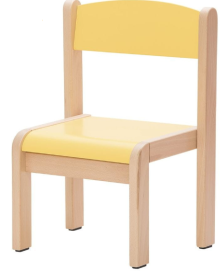 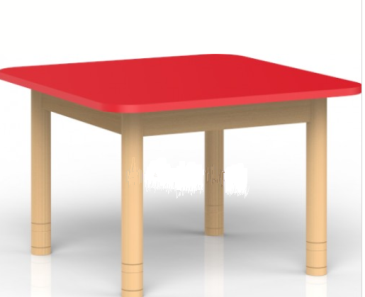 Zdjęcie lub grafika zamieszczona w kolumnie „NAZWA” należy traktować jako ogólno-poglądowe, chyba że inaczej wskazuje poniższy opisZdjęcie lub grafika zamieszczona w kolumnie „NAZWA” należy traktować jako ogólno-poglądowe, chyba że inaczej wskazuje poniższy opis18.118.118.1rok produkcjinie wcześniej niż 2021r.nie wcześniej niż 2021r.18.218.218.2stolik opisxx• blat • płyta meblowa  gr. 18mm,
• krawędzie zabezpieczone tworzywem PCV min. 2mm• płyta meblowa  gr. 18mm,
• krawędzie zabezpieczone tworzywem PCV min. 2mm• stelażz lakierowanego naturalnego drewna bukowegoz lakierowanego naturalnego drewna bukowego• nogi• zabezpieczone przed zarysowaniem posadzki,
• regulowana wysokość• zabezpieczone przed zarysowaniem posadzki,
• regulowana wysokość18.318.318.3stolik parametryxx• szerokość całkowita700mm ± 50mm700mm ± 50mm• głębokość całkowita700mm ± 50mm700mm ± 50mm• wysokość całkowita460-590mm ± 50mm460-590mm ± 50mm18.418.418.4krzesełko opisxx• stelaż• lite/ klejone  drewno np. bukowe• lite/ klejone  drewno np. bukowe• siedzisko i oparcie sklejka profilowana pokryta ekologiczną farbą wodną sklejka profilowana pokryta ekologiczną farbą wodną• nogi• zabezpieczone przed zarysowaniem posadzki,• zabezpieczone przed zarysowaniem posadzki,18.518.518.5krzesełko parametryxx• wysokość siedziska350mm ± 50mm350mm ± 50mm191919MP-4Stolik + 4 krzesełka przedszkolne2 szt.2 szt.Zdjęcie lub grafika zamieszczona w kolumnie „NAZWA” należy traktować jako ogólno-poglądowe, chyba że inaczej wskazuje poniższy opisZdjęcie lub grafika zamieszczona w kolumnie „NAZWA” należy traktować jako ogólno-poglądowe, chyba że inaczej wskazuje poniższy opis19.119.119.1rok produkcjinie wcześniej niż 2021r.nie wcześniej niż 2021r.19.219.219.2stolik opisxx• blat • płyta meblowa  gr. 18mm,
• krawędzie zabezpieczone tworzywem PCV min. 2mm• płyta meblowa  gr. 18mm,
• krawędzie zabezpieczone tworzywem PCV min. 2mm• stelażz lakierowanego naturalnego drewna bukowegoz lakierowanego naturalnego drewna bukowego• nogi• zabezpieczone przed zarysowaniem posadzki,
• regulowana wysokość• zabezpieczone przed zarysowaniem posadzki,
• regulowana wysokość19.319.319.3stolik parametryxx• szerokość całkowita700mm ± 50mm700mm ± 50mm• głębokość całkowita700mm ± 50mm700mm ± 50mm• wysokość całkowita460-590mm ± 50mm460-590mm ± 50mm19.419.419.4krzesełko opisxx• stelaż• lite/ klejone  drewno np. bukowe• lite/ klejone  drewno np. bukowe• siedzisko i oparcie sklejka profilowana pokryta ekologiczną farbą wodną sklejka profilowana pokryta ekologiczną farbą wodną• nogi• zabezpieczone przed zarysowaniem posadzki,• zabezpieczone przed zarysowaniem posadzki,19.519.519.54 krzesełka parametryxx• wysokość siedziska350mm ± 50mm350mm ± 50mm202020Sz-bSzafka nad biurko typ A109 szt. 109 szt. 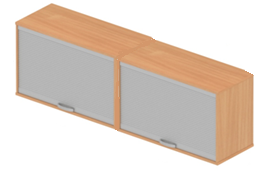 Zdjęcie lub grafika zamieszczona w kolumnie „NAZWA” należy traktować jako ogólno-poglądowe, chyba że inaczej wskazuje poniższy opisZdjęcie lub grafika zamieszczona w kolumnie „NAZWA” należy traktować jako ogólno-poglądowe, chyba że inaczej wskazuje poniższy opis20.120.120.1rok produkcjinie wcześniej niż 2021r.nie wcześniej niż 2021r.20.220.220.2opisxx• ilość drzwi2*2 – drzwiowa lub żaluzje2*2 – drzwiowa lub żaluzje• zamknięcieklucz, komplet kluczy min. 3 szt.klucz, komplet kluczy min. 3 szt.• uchwytymetalowe typu reling, rozstaw min. 110mmmetalowe typu reling, rozstaw min. 110mm• materiałpłyta wiórowa pokryta laminatem HPL gr. 18mmpłyta wiórowa pokryta laminatem HPL gr. 18mm• zabezpieczeniekrawędzie zabezpieczone tworzywem PCV min. 2mmkrawędzie zabezpieczone tworzywem PCV min. 2mm• montaż• bezpieczny montaż do ścianek działowych z płyt g/k
• ścianki boczne oparte na biurku• bezpieczny montaż do ścianek działowych z płyt g/k
• ścianki boczne oparte na biurku20.320.320.3parametryxx• szerokość całkowita1600mm ± 10mm1600mm ± 10mm• głębokość całkowita  365mm ± 10mm  365mm ± 10mm• wysokość bez ścianek opartych na biurku  500mm ± 10mm  500mm ± 10mm212121Sz-bSzafka nad biurko typ B1 szt. 1 szt. 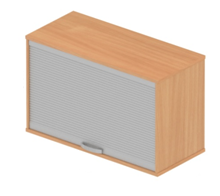 Zdjęcie lub grafika zamieszczona w kolumnie „NAZWA” należy traktować jako ogólno-poglądowe, chyba że inaczej wskazuje poniższy opisZdjęcie lub grafika zamieszczona w kolumnie „NAZWA” należy traktować jako ogólno-poglądowe, chyba że inaczej wskazuje poniższy opis21.121.121.1rok produkcjinie wcześniej niż 2021r.nie wcześniej niż 2021r.21.221.221.2opisxx• ilość drzwi2 – drzwiowa lub żaluzja2 – drzwiowa lub żaluzja• zamknięciezamykana na klucz, komplet kluczy min. 3 szt.zamykana na klucz, komplet kluczy min. 3 szt.• uchwytyuchwyty metalowe typu reling, rozstaw min. 110mmuchwyty metalowe typu reling, rozstaw min. 110mm• materiałpłyta wiórowa pokryta laminatem HPL gr. 18mmpłyta wiórowa pokryta laminatem HPL gr. 18mm• zabezpieczeniekrawędzie zabezpieczone tworzywem PCV min. 2mmkrawędzie zabezpieczone tworzywem PCV min. 2mm• montaż• bezpieczny montaż do ścianek działowych z płyt g/k
• ścianki boczne oparte na biurku• bezpieczny montaż do ścianek działowych z płyt g/k
• ścianki boczne oparte na biurku21.321.321.3parametryxx• szerokość całkowita800mm ± 10mm800mm ± 10mm• głębokość całkowita365mm ± 10mm365mm ± 10mm• wysokość bez ścianek opartych na biurku500mm ± 10mm500mm ± 10mm222222Ca1.1Szafa 60*60*200 (wbudowana)4 szt. 4 szt. 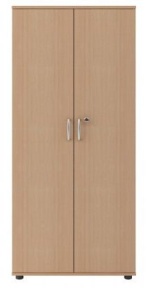 Zdjęcie lub grafika zamieszczona w kolumnie „NAZWA” należy traktować jako ogólno-poglądowe, chyba że inaczej wskazuje poniższy opisZdjęcie lub grafika zamieszczona w kolumnie „NAZWA” należy traktować jako ogólno-poglądowe, chyba że inaczej wskazuje poniższy opis22.122.122.1rok produkcjinie wcześniej niż przed 2021r.nie wcześniej niż przed 2021r.22.222.222.2opisxx• montowana we wnęce• montowana we wnęce• 1 – drzwiowa,• 1 – drzwiowa,• zamykana, komplet kluczy min. 2 szt.,• zamykana, komplet kluczy min. 2 szt.,• płyta meblowa HPL gr. 18mm,
• krawędzie zabezpieczone tworzywem PCV min. 2mm• płyta meblowa HPL gr. 18mm,
• krawędzie zabezpieczone tworzywem PCV min. 2mm• górna półka na rzeczy osobiste,
• dolna półka na obuwie,
• drążek ubraniowy poprzeczny,• górna półka na rzeczy osobiste,
• dolna półka na obuwie,
• drążek ubraniowy poprzeczny,• uchwyty metalowe typu reling, rozstaw min. 110mm, • uchwyty metalowe typu reling, rozstaw min. 110mm, • nogi• osadzona na 4 – nóżkach min. 100mm,
• zabezpieczone przed zarysowaniem posadzki,
• stopki wyrównujące nierówności  o wys. 15 mm• osadzona na 4 – nóżkach min. 100mm,
• zabezpieczone przed zarysowaniem posadzki,
• stopki wyrównujące nierówności  o wys. 15 mm22.322.322.3parametryxx• szerokość całkowita600mm ± 30mm600mm ± 30mm• głębokość całkowita600mm ± 30mm600mm ± 30mm• wysokość całkowita2000mm ± 30mm2000mm ± 30mmLP.PRZEDMIOT ZAMÓWIENIASYMBOLILOŚĆ (szt.)CENA JEDNOSTKOWA
NETTO w ZŁSTAWKA VAT
w %CENA JEDNOSTKOWA
BRUTTO w ZŁ(7=9/4)WARTOŚĆ NETTO W ZŁ(8=4*5)WARTOŚĆ BRUTTO W ZŁ(9=8+6)1234567891Regał gabinetowyCe1252Regał gabinetowy bez elementów metalowychCe1a23Regał na zabawkiCe1.124Szafa na dokumentacjęCe21585Komoda na dokumentacjęCe2.126Szafa ubraniowaCe357Szafa ubraniowaCe3.1448Biurko o profilu zamkniętym ADb1.1379Biurko o profilu zamkniętym BDb1.2.313910Biurko o profilu zamkniętym CDb1.2.4411Biurko o profilu zamkniętym DDb1.2.5112Biurko o profilu zamkniętym EDb1.2.6913Szafka biurowaDb1.2.7714Stolik / Ława typ ADb4.14915Stolik / Ława typ BDb4.1.1816Ławka szkolnaEa4417Stół konferencyjnyEa5.1618Stolik + krzesło przedszkolneMP2419Stolik + 4 krzesła przedszkolneMP-4220Szafka nad biurko typ ASz-b10921Szafka nad biurko typ BSz-b1122Szafa  60*60*200 (wbudowana)Ca1.14RAZEMRAZEMRAZEMRAZEMRAZEMRAZEMRAZEM1.Przedmiotem zamówienia jest dostawa, montaż, rozmieszczenie, podłączenie do mediów jeżeli jest wymagane i uruchomienie elementów wyposażenia w pomieszczeniach wskazanych przez Zamawiającego.2.Wykonawca gwarantuje, że wyroby objęte przedmiotem zamówienia spełniać będą wszystkie – wskazane powyżej warunki opisu przedmiotu zamówienia. 3.Wykonawca oświadcza, że dostarczane Zamawiającemu wyroby spełniać będą właściwe, ustalone w obowiązujących przepisach prawa wymagania odnośnie dopuszczenia do użytkowania przedmiotowych wyrobów w polskich zakładach opieki zdrowotnej. 4.Wykonawca oświadcza, że materiały zużyte do produkcji wyrobów będących przedmiotem zamówienia posiadać będą wszelkie wymagane prawem atesty i certyfikaty dopuszczające ich stosowanie. 5.Wykonawca zapewnia, że na potwierdzenie stanu faktycznego, o którym mowa w pkt 2, 3 i 4 posiada stosowne dokumenty, które zostaną przekazane Zamawiającemu na jego pisemny wniosek. 6.Kolory wyposażenia ze standardowej palety kolorów (wzornik RAL) zostaną uzgodnione z Użytkownikiem w terminie 5 dni od daty podpisania umowy. 7.Wykonawca zobowiązuje się do przybycia do siedziby Zamawiającego w terminie 5 dni od daty podpisania umowy, w celu przeprowadzenia oględzin pomieszczeń oraz doprecyzowania rozmieszczenia oraz wymiarów wyposażenia. 8.Wykonawca zobowiązuje się do uzgodnienia z Zamawiającym daty dostawy i montażu elementów wyposażenia w terminie nie krótszym niż 3 dni robocze przed planowanym terminem dostawy. 9.Wykonawca zobowiązuje się do utylizacji na własny koszt poza terenem Zamawiającego, zbędnych opakowań przedmiotu zamówienia oraz naprawy na własny koszt szkód w infrastrukturze i istniejącym wyposażeniu Zamawiającego powstałych na skutek dostawy, montażu, rozmieszczenia i uruchomienia elementów przedmiotowego wyposażenia.10.Wykonawca zobowiązuje się do trwałego (materiał odporny na zmywanie i działanie środków dezynfekcyjnych) oznakowania w widocznym miejscu przedmiotu zamówienia, wg wzoru symboli przekazanych przez Zamawiającego (tj. logo UE; CZMiD). 11.Wykonawca zobowiązuje się do udzielenia gwarancji na przedmiot zamówienia na okres ……… miesięcy i rozpoczyna bieg od dnia podpisania protokołu zdawczo-odbiorczego.12.Wykonawca oferuje realizację niniejszego zamówienia za cenę: ………………………… złotych, słownie złotych: ……………………………………………………………